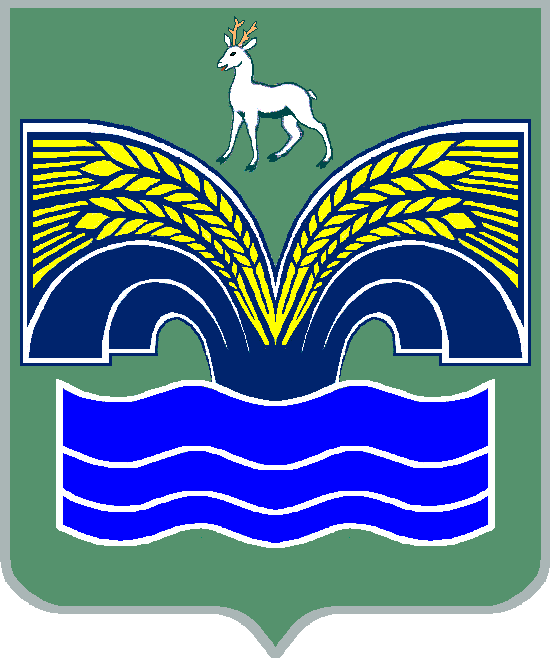 АДМИНИСТРАЦИЯ СЕЛЬСКОГО ПОСЕЛЕНИЯ хилковоМУНИЦИПАЛЬНОГО района КрасноярскийСАМАРСКОЙ ОБЛАСТИ ПОСТАНОВЛЕНИЕот 10 июня 2021 года № 42 О внесении изменений в Постановление Администрациисельского поселения Хилково муниципального района Красноярский Самарской области от 14.10.2013г.  № 99 «О подготовке проекта Правил землепользования и застройки сельского поселения Хилково муниципального района Красноярский Самарской области»        В связи с кадровыми изменениями в администрации сельского поселения Хилково муниципального района Красноярский Самарской области ПОСТАНОВЛЯЮ:      1. Внести в постановление администрации сельского поселения Хилково муниципального района Красноярский Самарской области от 14.10.2013г.  № 99 «О подготовке проекта Правил землепользования и застройки сельского поселения Хилково муниципального района Красноярский Самарской области» следующие изменения:- Приложение № 2 «Состав комиссии по подготовке проекта Правил землепользования и застройки сельского поселения Хилково муниципального района Красноярский Самарской области» к постановлению администрации сельского поселения Хилково муниципального района Красноярский Самарской области от 14.10.2013г.  № 99 «О подготовке проекта Правил землепользования и застройки сельского поселения Хилково муниципального района Красноярский Самарской области» изложить в редакции согласно приложения 2.2. Опубликовать настоящее постановление в газете «Красноярский вестник» и разместить на официальном сайте Администрации муниципального района Красноярский Самарской области в разделе Поселения /Сельское поселение Хилково/.3. Настоящее постановление вступает в силу со дня его официального опубликования.Глава сельского поселения Хилковомуниципального района КрасноярскийСамарской области				         	           	 О.Ю. ДолговПриложение № 2 к постановлению Администрациисельского поселения Хилковомуниципального района КрасноярскийСамарской областиот 10.06.2021г.  № 42СОСТАВкомиссии по подготовке проекта Правил землепользования и застройки сельского поселения Хилково муниципального района Красноярский Самарской областиПредседатель Комиссии:Председатель Комиссии:1.О.Ю. Долгов - Глава сельского поселения ХилковоЗаместитель председателя Комиссии:  Заместитель председателя Комиссии:  2.Новикова С.Н.- ведущий специалист  - главный бухгалтер администрации сельского поселения ХилковоИные члены Комиссии:Иные члены Комиссии:3.Одинцов Н.В.- главный архитектор Администрации муниципального района Красноярский Самарской области (по согласованию)4.Балабанова В.Г.- председатель Собрания представителей сельского поселения Хилково муниципального района Красноярский Самарской области5.Ахметов Х.  - заместитель председателя Собрания представителей сельского поселения Хилково муниципального района Красноярский Самарской области6.Айтынов К.Т.- депутат Собрания представителей сельского поселения Хилково муниципального района Красноярский Самарской области7.Жаньяров К.Е.- депутат Собрания представителей сельского поселения Хилково муниципального района Красноярский Самарской области8.9.Семин А.М.Синельников Г.Б.- депутат Собрания представителей сельского поселения Хилково муниципального района Красноярский Самарской области- депутат Собрания представителей сельского поселения Хилково муниципального района Красноярский Самарской области 10.Норкина Е.В.- ведущий специалист администрации сельского поселения Хилково муниципального района Красноярский Самарской области11.Синеглазова Н.П.- специалист 1 категории администрации сельского поселения Хилково муниципального района Красноярский Самарской области